PODER EXECUTIVO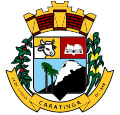 Diário Oficial Eletrônico - Município de Caratinga – MG    Caratinga,19 de janeiro de 2021 – Diário Oficial Eletrônico  –  ANO I | Nº 4716  –   Edital.PREFEITURA MUNICIPAL DE CARATINGAEDITAL DE NOTIFICAÇÃO DE AUTUAÇÃO POR INFRAÇÃO DE TRÂNSITO N.º 001/2021O CARATRANS - Órgão Municipal Executivo de Trânsito e Rodoviário de Caratinga e Autoridade de Trânsito deste Município, com fulcro nos artigos 281 e 282 do   Código de Trânsito Brasileiro, na Resolução 619/2016 do Conselho Nacional de Trânsito - CONTRAN, considerando que a Empresa Brasileira de Correios e Telégrafos - ECT, devolveu as Notificações de Autuação por Infração de Trânsito  por não ter   localizado os proprietários dos veículos, ou porque não comprovou a entrega das Notificações de Autuação por Infração de Trânsito aos destinatários,  proprietários dos   veículos abaixo relacionados, notifica-os das respectivas Autuações por Infrações  de Trânsito cometidas, concedendo-lhes, caso queiram, o prazo de quinze dias  contados desta publicação, para interporem Defesa junto à Autoridade Municipal de Trânsito de CARATINGA. CARATINGA 20 de Janeiro de 2021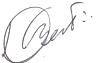 Autoridade Municipal de TrânsitoTravessa Cel. Ferreira Santos, 30 – Centro, Caratinga-MGwww.caratinga.mg.gov.brNomeNro. AITPlacaDataHoraLocal da InfraçãoCód Infração / DesdobramentoAntonio Nogueira FrancoAG04471611HJV224102/12/202011:54:02RUA MARECHAL DEODORO DA FONSECA, 100 5568 / 0Antonio Pereira Da SilvaAG04471702KNH191707/12/202012:59:17RUA AMOS BATISTA CARLOS, 161 5568 / 0Carbel S AAG04470986QOI231029/09/202015:16:12AVENIDA BENEDITO VALADARES, 28 5541 / 3Edson Mendes SantanaAG04469857HLZ503304/12/202007:10:37RUA AMOS BATISTA CARLOS, 105 5568 / 0Elias Dos Reis MachadoAG04471618GYE987612/12/202022:12:14RUA GENEROSO CEVIDANES, 10 5738 / 0Fabio De Paula CorreaAG04470591KKR0G2601/12/202017:54:06RUA AMOS BATISTA CARLOS, 95 5568 / 0Geraldo Fernandes Da SilvaAG04471400LRP775207/12/202012:17:20RUA AMOS BATISTA CARLOS, 95 5568 / 0Jose Geraldo De OliveiraAG04471506OXB356904/12/202015:17:48AVENIDA OLEGARIO MACIEL, 24 5541 / 1Josilaine Das Gracas OliveiraAG01701291KRR827814/12/202017:27:00PRACA GETULIO VARGAS, 29 5541 / 1Juliano Silvano BatistaAG04471382DJG512216/11/202011:21:18RUA NESTOR LEITE DE MATOS, 15 5568 / 0Lucas Araujo VilchesAG01701401OPJ691515/11/202012:02:00RUA RAIMUNDA LOPES DA CUNHA, 476 5452 / 2Marcilene Fonseca Do ValeAG04470587PVE162316/11/202008:15:06PRACA CESARIO ALVIM , 80 6050 / 1Marta Maria Da Silva OliveiraAG04469858HLX233807/12/202011:44:24PRACA CESARIO ALVIM , 193 7625 / 1Michael Moreira De FreitasAG04471394JPE198723/11/202013:28:05AVENIDA MOACIR DE MATOS, 100 5550 / 0Nathalia Priscila Gomes De PaulaAG04471388OPH456217/11/202015:23:27AVENIDA OLEGARIO MACIEL, 88 5541 / 1Rinaldo Pires De Miranda GrossiAG04471134RFA370416/12/202016:52:28RUA CORONEL PEDRO MARTINS, 76 5541 / 4Ronivom Caetano SiqueiraAG04470593GPH516001/12/202018:18:04RUA AMOS BATISTA CARLOS, 95 5568 / 0Rosileide Maria Da SilvaAG04471603MZI596424/11/202016:23:07PRACA CESARIO ALVIM , 271 5460 / 0Tiago Rodrigues Dos SantosAG01701271HDR034014/12/202012:48:00RUA CORONEL PEDRO MARTINS, 80 5541 / 1Waldete Jose De PaulaAG04471133EQX395115/12/202011:51:28RUA DOUTOR JOSE DE PAULA MACIEL, 63 5541 / 4Wandella Correia FernandesAG04471387OXG774817/11/202015:21:53AVENIDA OLEGARIO MACIEL, 90 5541 / 1Wesley Fernando De PaulaAG01701288HBP787414/12/202017:27:00PRACA GETULIO VARGAS, 29 5460 / 0Weverton  Antonio PintoAG04471390PVC796523/11/202012:28:01AVENIDA BENEDITO VALADARES, 32 5541 / 3Código da Infração / DesdobramentoDescrição da Infração5452 / 2Estacionar sobre faixa destinada a pedestre 5460 / 0Estacionar em guia de calçada rebaixada destinada à entrada/saída de veículos 5541 / 1Estacionar em desacordo com a regulamentação especificada pela sinalização 5541 / 3Estacionar em desacordo com a regulamentação - ponto ou vaga de táxi 5541 / 4Estacionar em desacordo com a regulamentação - vaga de carga/descarga 5550 / 0Estacionar em local/horário proibido especificamente pela sinalização 5568 / 0Estacionar local/horário de estacionamento e parada proibidos pela sinalização 5738 / 0Transitar pela contramão de direção em via c/ sinalização de regul sentido único 6050 / 1Avançar o sinal vermelho do semáforo 7625 / 1Estacionar nas vagas reserv às pess c/ deficiência, s/ credencial